SISTEMA PARA EL DESARROLLO INTEGRAL DE LA FAMILIA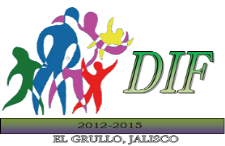 DEL MUNICIPIO DE EL GRULLO, JALISCO.RELACIÓN DE	VHS, CD Y DVD.PROTECCIÒN A LA INFANCIA FECHA: 01/10/2015   							 HOJA 1 DE 7HOJA 2 DE 7HOJA 3 DE 7HOJA 4 DE 7HOJA 5 DE 7HOJA 6 DE 7HOJA 7 DE 7NO. PROGRAMATITULO VHSCDDVDCANTIDADOBSERVACIONES156 IDIFGCompañeros de alcobax1157 IDIFGComo prevenir la drogadicción y salvar a nuestros hijosx1158 IDIFGDragonballx1159 IDIFGSida cita con la muertex1160 IDIFGBases Sólidas cimientos  para la prevención de adiccionesx1161 IDIFGArmando el reven. Una fiesta en casax1162 IDIFGEsto es cosa de hombres no de mujeresx1163 I DIFGSaxofón, como cuates, estrellas al rescate, un mensaje para tix1164 IDIFGEl alma no se vendex1165 IDIFGArdillita decentex1166 IDIFGTe quiero mucho perox1167 IDIFGTigres y gatosx1168 I DIFGBienestar para tu familiax1NO. PROGRAMATITULO VHSCDDVDCANTIDADOBSERVACIONES169 IDIFGEl Niño y la bombax1170 IDIFGUna Familia Comúnx1171 I DIFGVolando Derechitosx1172 IDIFGUsted que haría no se defenderíax1173 IDIFGVámonos Respetandox1174 IDIFGLa afectividadx1175 IDIFGLa cruz y el puñalx1176 I DIFGPorque bebe Juan177 IDIFGNo llores por tu hijax1178 IDIFGLa vida frescax1179 IDIFGMachismo: Divorcio o vida nuevax1180 IDIFGUn tipo común y corrientex1181 IDIFGEl país de los Pozosx1182 IDIFGVivir es amarx1183 I DIFGFamilia que nace y se desarrollax1184 I DIFGBesos, Caricias y responsabilidadx1185 I DIFGAdolescentes embarazadasx1186 I DIFGEl machismox1NO. PROGRAMATITULO VHSCDDVDCANTIDADOBSERVACIONES187 I DIFGFilo de navajasx1188 I DIFGLa Pubertad en los hombresx1189 I DIFGJóvenes en búsqueda de libertadx1190 I DIFGLos Archivos de los adolescentes la verdad sobre el alcoholismox1191 I DIFGLos Archivos de los adolescentes la verdad sobre las drogasx1192 I DIFGSíndrome alcoholismo Fetalx1193 I DIFGTemporada de patosx1194 I DIFGEl Grito silenciosox1195 I DIFGSaltando en el mundo las drogas a través de una lente azulx1196 I DIFGLa Zona Peligrosax1197 I DIFGLa lengua de las mariposasx1198 I DIFGEleccio0nes Múltiplesx1199 I DIFGSida a los 21x1200 I DIFGLuchando contra la violenciax1201 I DIFGUna mejor vidax1202 I DIFGMi viejo/ iris recuerdos imborrablesx1203 I DIFGLa misma Lunax1204 I DIFG7 Solesx1205 I DIFGLa Terminalx12 Discos206 I DIFGEl tren de la vidax1207 I DIFGSin nombrex1208 I DIFGMis últimos Díasx1209 I DIFGTrainspotting sin limitesx1210 I DIFGMi encuentro con migox1NO. PROGRAMATITULO VHSCDDVDCANTIDADOBSERVACIONES211 I DIFGDurmiendo con el enemigox1212 I DIFGMundo en pañalesx1No tiene poster213 I DIFGTe doy mis ojosx1214 I DIFGBiutifulx1215 I DIFGEl buen nombrex1nueva216 I DIFGRio Heladox1nueva217 I DIFGOveja negrax1218 I DIFGLos niños del fin del mundox1219 I DIFGAvatarx1220 I DIFGLa guerra de los rosesx1221 I DIFGViaje Acidox1222 I DIFGTraficox1223 I DIFGNunca masx1224 I DIFGSindrome del alcoholismo fetalx1225 I DIFGMi proyecto de vida. Me protege de las adiccionesx2226 I DIFGEl infierno x12 discos227 I DIFGEl color del paraísox1228 I DIFGCuando los hijos se vanx1229 I DIFGJóvenes delincuentesx1230 I DIFGEl Poderoso/Pinocho231 I DIFGDivirtiéndose con Mozartx1232 I DIFGMuerte .comx1233 I DIFGAdios a las vegasx234 I DIFGEn  Familia dale valor a tu vidax2235 I DIFGSi mi quieres demuéstralox1236 I DIFGTodos los caminos llevan a casax1237 I DIFGLas tortugas pueden volarx1238 I DIFGCadena de favoresx1Sin estucheNO. PROGRAMATITULO VHSCDDVDCANTIDADOBSERVACIONES239 I DIFGAventuras peludas Doogalx1242 I DIFG¿Cuál es el camino a mi casa?x1243 I DIFGCultura preventiva sin adicciones vol. 1x1244 I DIFGCultura preventiva sin adicciones vol. 2x1245 I DIFGPrograma de orientación y consejería para la población jalisciense (temas)x2246 I DIFGPrograma de orientación y consejería para la población jalisciense (Información vital)x1247 I DIFGLos derechos de los niños y las niñasx2248 I DIFGSin estrésx1249 I DIFGSin  plenitud conyugalx1250 I DIFGEnergía vitalx1251 I DIFGMelodías angelicalesx1252 I DIFGAudio armoníax1253 I DIFGEstimulación tempranax1254 I DIFGLa educación de mañanax1255 I DIFGSin buenas calificacionesx1256 I DIFGMusicoterapia para desarrollar tu imaginaciónx1257 I DIFGAudio armoníax1258 I DIFGMozart para aprender mejorx1259 I DIFGEmbarazo establex1NO. PROGRAMATITULO VHSCDDVDCANTIDADOBSERVACIONES260 I DIFGNaturaleza musical para aprender mejorx1261 I DIFGAudio armonía hadas mágicas262 I DIFGMúsica barroca para aprender mejorx1263 I DIFGDelfino terapia vol1x1264 I DIFGPaz y armonía internax1265 I DIFGAprendizaje eficaz ideal en primariax1266 I DIFGSin depresión en la adolescenciax1267 I DIFGAlivio para tus nerviosx1268 I DIFGDIF Jaliscox2269 I DIFGReporte de beneficiarios capturados sin fecha de nacimientox1270 I DIFGPROPADETIUM video juegos derechos del niñox1271 I DIFGDe la calle a la vidax1272 I DIFGNueva vidax1 2 cds.273 I DIFGInformación general DIFx1274 I DIFGCalle a la vida 2009x1275 I DIFGManual de prevención de riesgos sociales en adolescentesx1276 I DIFGManual de prevención de riesgos sociales en adolescentesx1277 I DIFGDinámicas sobre paquete formativo informativo PREVERPX13 CDSNO. PROGRAMATITULO VHSCDDVDCANTIDADOBSERVACIONES278 I DIFGreporte de productos y servicios ene-dic 2008X1279 I DIFGCurso hidroponiax1280 I DIFGNutre tx1281 I DIFGPAIDEAX1282 I DIFGTiempo de decidirx1283 I DIFGCampaña nacional de información para una “Nueva Vida”x1284 I DIFGInformación Red Juvenilx1285 I DIFGPerifoneo Lideresx1286 I DIFGPAIDEAx1287 I DIFGTríptico PAIDEA 2010x1288 I DIFGCuidados y medidas higiénico dietéticas en la maternidad y en niñosX1